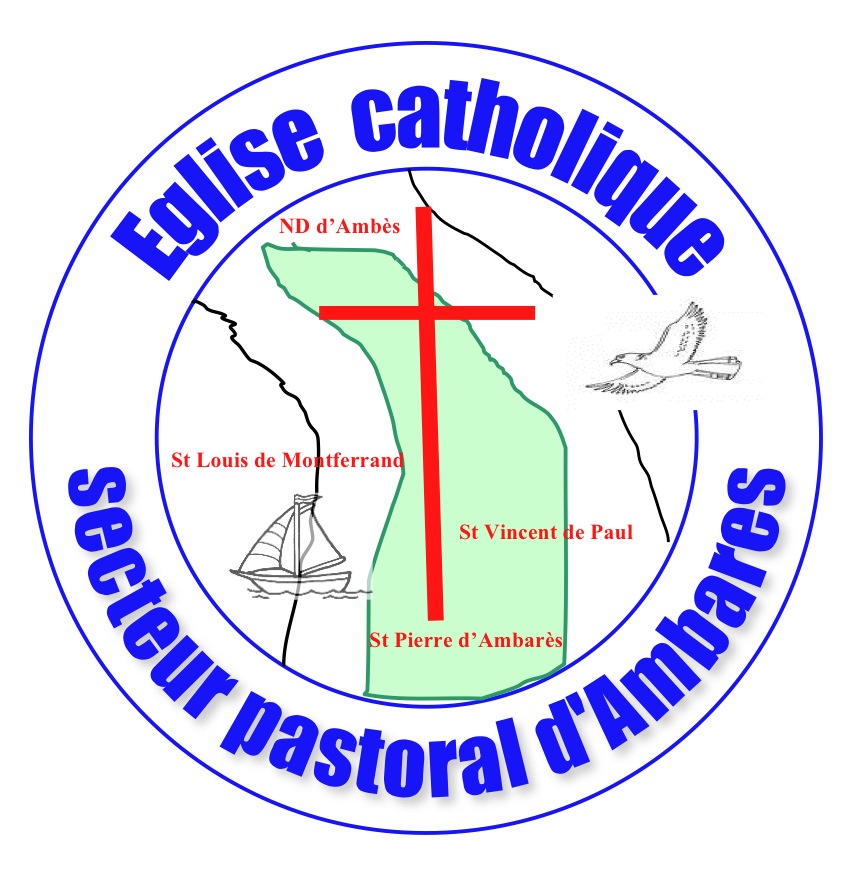 Octobre 2022 mois du rosaire  chaque jour de semaine 17h30 adoration  18h chapelet   Messe 18h30Chaque lundi chorale 20h Chaque mardi 19h15 catéchisme adulte 1er Mardi Louange 20h30 deuxième mardi CINE 20h30Mercredi KT de 17h30à 19h et vendredi aumônerie de 19h30à 21h30 Chaque jeudi adoration jusqu'à 00 h00 vendredi matin 9h salle paroissial abbé mousse maman petit dej partage de l’évangile du dimanche suivant Octobre 2022 mois du rosaire  chaque jour de semaine 17h30 adoration  18h chapelet   Messe 18h30Chaque lundi chorale 20h Chaque mardi 19h15 catéchisme adulte 1er Mardi Louange 20h30 deuxième mardi CINE 20h30Mercredi KT de 17h30à 19h et vendredi aumônerie de 19h30à 21h30 Chaque jeudi adoration jusqu'à 00 h00 vendredi matin 9h salle paroissial abbé mousse maman petit dej partage de l’évangile du dimanche suivant Octobre 2022 mois du rosaire  chaque jour de semaine 17h30 adoration  18h chapelet   Messe 18h30Chaque lundi chorale 20h Chaque mardi 19h15 catéchisme adulte 1er Mardi Louange 20h30 deuxième mardi CINE 20h30Mercredi KT de 17h30à 19h et vendredi aumônerie de 19h30à 21h30 Chaque jeudi adoration jusqu'à 00 h00 vendredi matin 9h salle paroissial abbé mousse maman petit dej partage de l’évangile du dimanche suivant Octobre 2022 mois du rosaire  chaque jour de semaine 17h30 adoration  18h chapelet   Messe 18h30Chaque lundi chorale 20h Chaque mardi 19h15 catéchisme adulte 1er Mardi Louange 20h30 deuxième mardi CINE 20h30Mercredi KT de 17h30à 19h et vendredi aumônerie de 19h30à 21h30 Chaque jeudi adoration jusqu'à 00 h00 vendredi matin 9h salle paroissial abbé mousse maman petit dej partage de l’évangile du dimanche suivant Octobre 2022 mois du rosaire  chaque jour de semaine 17h30 adoration  18h chapelet   Messe 18h30Chaque lundi chorale 20h Chaque mardi 19h15 catéchisme adulte 1er Mardi Louange 20h30 deuxième mardi CINE 20h30Mercredi KT de 17h30à 19h et vendredi aumônerie de 19h30à 21h30 Chaque jeudi adoration jusqu'à 00 h00 vendredi matin 9h salle paroissial abbé mousse maman petit dej partage de l’évangile du dimanche suivant Octobre 2022 mois du rosaire  chaque jour de semaine 17h30 adoration  18h chapelet   Messe 18h30Chaque lundi chorale 20h Chaque mardi 19h15 catéchisme adulte 1er Mardi Louange 20h30 deuxième mardi CINE 20h30Mercredi KT de 17h30à 19h et vendredi aumônerie de 19h30à 21h30 Chaque jeudi adoration jusqu'à 00 h00 vendredi matin 9h salle paroissial abbé mousse maman petit dej partage de l’évangile du dimanche suivant Octobre 2022 mois du rosaire  chaque jour de semaine 17h30 adoration  18h chapelet   Messe 18h30Chaque lundi chorale 20h Chaque mardi 19h15 catéchisme adulte 1er Mardi Louange 20h30 deuxième mardi CINE 20h30Mercredi KT de 17h30à 19h et vendredi aumônerie de 19h30à 21h30 Chaque jeudi adoration jusqu'à 00 h00 vendredi matin 9h salle paroissial abbé mousse maman petit dej partage de l’évangile du dimanche suivant Sem.LundiMardiMercrediJeudiVendrediSamediDimanche35345678935Pas de messeFête de Saint François d'Assise20h30 Louange20 h rencontre parent préparant le baptême de leur enfant AMBARES 17h30 à 19 KTSainte Marie-Faustine KowalskaSaint BrunoBienheureuse Chiara-Luce BadanoAumônerie 19h30-21h309h Messe st Denis1er samedi18h Ambes Messe  9 h st Louis 11h Ambares Saint John Henry Newman361011121314151636Pas de messeSaint Firmin,Veneration de ses reliques20h pizza Parcours CINÉChemin Intégral de Nouvel Evangélisation20h30Film le plus cadeauAMBARES 17h30 à 19 KTFête de la Bienheureuse Alexandrina-Maria da Costa de BalazarFête de Saint Calixte, 16ème Pape  Aumônerie 19h30-21h309h Messe sainte Thérèse d’Avila 18h Ambes Messe  9h st vincent 11h AmbarèsChataigne et bourru repas paroissiale  37171819 20 21222337Saint Ignace d'AntiocheMesse 18h30Saint Luc, ÉvangélisteVénération de ses reliques   AMBARES 17h30 à 19 KTBienheureux Jerzy Popieluszko, Bienheureux Charles 1er d'Autriche,Saint Jean-Paul IIAumônerie 19h30-21h30Saint Jean de Capistran18h Ambes Messe  9 h st Louis 11h Ambares382425262728293038Pas de messe Pas de messe Vacances du kt Pas de messe Fête de Saint Simon (le Zélote) et Saint Jude (Thaddée),Fête de la Bienheureuse Chiara-Luce18h Ambes Messe  9h st vincent 11h Messe  AmbarèsApéro et repas de rentrée paroisse 15h30 Concert 39311 nov Toussaint  2 nov Défunts 3 novembre 4 novembre 5 novembre 6 novembre 39Ambes 17h bénédiction cimetière 18h30Messe anticipé de la toussaint 9h Messe à st Vincent       10  h bénédiction cimetière 11h  Messe la tous saint Ambarès 16h bénédiction cimetière Ambares 11h Messe à St Louis 11h45 bénédiction cimetière 18h30 Messe des défunts AMBARES 20 h prépa baptême 17h30 à 19 KTSt Martin de Porres, et ste SylvieSaint Charles (Carlo) Borromée,9h Messe à chapelle  st Denis 9 h st Louis 11h Ambares